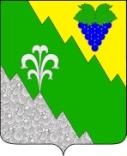 СОВЕТ МУНИЦИПАЛЬНОГО ОБРАЗОВАНИЯ НИЖНЕБАКАНСКОЕ СЕЛЬСКОЕ ПОСЕЛЕНИЕ КРЫМСКОГО РАЙОНА  РЕШЕНИЕот  20.04.2017	     № 134станица НижнебаканскаяО рассмотрении протеста Крымской межрайонной прокуратуры от 03 апреля 2017 года №7-02-2017/1947 на решение Совета Нижнебаканского сельского поселения Крымского района  от 22 марта 2017 года №131 «О принятии устава Нижнебаканского сельского поселения Крымского района»Рассмотрев протест Крымской межрайонной прокуратуры от 3 апреля 2017 года № 7-02-2017/1947  на решение Совета Нижнебаканского сельского поселения Крымского района от 22 марта 2017 года № 131 «О принятии устава Нижнебаканского сельского поселения Крымского района», Совет Нижнебаканского сельского поселения Крымского района   р е ш и л:1. Протест Крымской межрайонной прокуратуры от 3 апреля 2017 года № 7-02-2017/1947 на решение Совета Нижнебаканского сельского поселения Крымского района от 22 марта 2017 года № 131 «О принятии устава Нижнебаканского сельского поселения Крымского района» удовлетворить.2. Отменить  решение Совета Нижнебаканского сельского поселения Крымского района от 22 марта 2017 года № 131 «О принятии устава Нижнебаканского сельского поселения Крымского района»3. Поручить главе Нижнебаканского сельского поселения Крымского района  И.И.Гернеший разработать и внести на рассмотрение Совета проект решения о принятии устава Нижнебаканского сельского поселения Крымского района  с учетом изменений законодательства Российской Федерации. Председатель Совета Нижнебаканского сельского поселения Крымского района 				        М.В.ТониковГлава Нижнебаканского сельскогопоселения Крымского района 				                 И.И.Гернеший